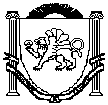 Республика КрымБелогорский районЗуйский сельский совет52 -я сессия 1-го созыва18 апреля 2018 года										№ 456РЕШЕНИЕОб утверждении Положения о порядке установления льготной арендной платы и ее размеров в отношении объектов культурного наследия, находящихся в муниципальной собственности  Зуйского сельского поселения Белогорского района Республики КрымВ соответствии с Федеральными законами от 25.06.2002 No 73-ФЗ «Об объектах культурного наследия (памятниках истории и культуры) народов Российской Федерации», от 06.10.2003 No 131-ФЗ  «Об  общих  принципах  организации  местного  самоуправления  в  Российской  Федерации», Уставом  муниципального  образования  Зуйское  сельское  поселение  Белогорского  района Республики Крым, Зуйский сельский совет РЕШИЛ:1. Утвердить Положение о порядке установления льготной арендной платы и ее размеров в отношении  объектов  культурного  наследия,  находящихся  в  муниципальной  собственности Зуйского  сельского  поселения  Белогорского  района  Республики  Крым  согласно приложению.2. Настоящее решение подлежит обнародованию путем размещения на информационном стенде  Зуйского  сельского  совета  Белогорского  района  Республики  Крым  по  адресу: Республика Крым, Белогорский район, пгт Зуя, ул.Шоссейная, 64 и подлежит размещению на  официальном  сайте  Зуйского  сельского  поселения  Белогорского  района  Республики Крым в информационно-телекоммуникационной сети «Интернет» (зуйское-сп.рф).3 Настоящее решение вступает в силу после его официального обнародования.4. Контроль за выполнением настоящего решения оставляю за собой.Председатель Зуйского сельского совета –глава администрации Зуйского сельского поселения 				А.А.ЛахинПриложение к решению Зуйского сельского совета от 18.04. 2018 г.   № 456ПОЛОЖЕНИЕ о порядке установления льготной арендной платы и ее размеров в отношении объектов культурного наследия, находящихся в муниципальной собственности  Зуйского сельского поселения Белогорского района Республики Крым1. Настоящее Положение определяет порядок установления льготной арендной платы и ее размеров в соответствии с пунктом 1 статьи 14 Федерального закона «Об объектах культурного наследия  (памятниках  истории  и  культуры)  народов  Российской  Федерации»  (далее -Федеральный закон) физическим или юридическим лицам, владеющим на праве аренд объектами культурного наследия, находящихся в муниципальной собственности Зуйского сельского поселения  Белогорского  района  Республики  Крым  (далее -объект  культурного  наследия), вложившим  свои  средства  в  работы  по  их  сохранению,  предусмотренные  статьями  40 -45 Федерального  закона,  и  обеспечившим  выполнение  этих  работ  в  соответствии  с  действующим законодательством (далее соответственно -льготная арендная плата, арендатор).2.  Решение  об  установлении  льготной  арендной  платы  по  договору  аренды  объекта культурного  наследия  (далее -льготная  арендная  плата)  принимается  администрацией Зуйского  сельского  поселения,  являющимся  арендодателем  по  договору  аренды  объекта культурного наследия. Основанием для  установления льготной арендной платы является вложение арендатором своих средств в работы по сохранению объекта культурного наследия, предусмотренные статьями 40 -45  Федерального закона,  и  обеспечение  их  выполнения  в  соответствии  с  Федеральным законом,  подтвержденное  положительным  заключением  на  право  предоставления  льготной арендной платы, выдаваемым Министерством культуры Российской Федерации в установленном им порядке.3. Льготная арендная плата не устанавливается в следующем случае: наличие у арендатора задолженности по уплате в доход бюджет Зуйского сельского поселения Белогорского района Республики Крым платежей, предусмотренных договором аренды соответствующего объекта культурного наследия; проведение  работ  по  сохранению  объекта  культурного  наследия  является  следствием несоблюдения арендатором охранных обязательств.4.  Заключение  на  право  предоставления  льготной  арендной  платы  выдается  арендатору Администрацией  Зуйского  сельского  поселения  Белогорского  района  Республики  Крым (далее Администрация) на основании следующих документов:а) заявление арендатора, б)  копия  договора  аренды  объекта  культурного  наследия  (части  объекта  культурного наследия) (запрашивается Администрацией в порядке межведомственного взаимодействия);в) охранное обязательство (запрашивается Администрацией в порядке межведомственного взаимодействия);г) документы, подтверждающие проведение и выполнение работ по сохранению объекта культурного  наследия  (запрашиваются  Администрацией  в  порядке  межведомственного взаимодействия):д) разрешение на проведение работ по сохранению объекта культурного наследия, выданное органом охраны объектов культурного наследия Республики Крым;е) задание  на  проведение  работ по  сохранению  объекта  культурного  наследия,  выданное органом охраны объектов культурного наследия Республики Крым;ж) сметно-финансовые расчеты проведения работ, выполненных на основе базового уровня цен, установленных в задании на проведение работ по сохранению объекта культурного наследия, с  положительным  заключением  экспертизы  о  достоверности  определения  сметной  стоимости, полученным в установленном порядке (далее -сметно-финансовый расчет);з) отчет о выполнении работ по сохранению объекта культурного наследия;и) акт   приемки   работ   по   сохранению   объекта   культурного   наследия (далее -акт).5.Заявление  арендатора  в  форме  электронного  документа,  подписанного  усиленной квалифицированной   электронной   подписью,   по   желанию   заявителя   направляется   в Администрацию с  использованием  федеральной  государственной  информационной  системы «Единый портал государственных и муниципальных услуг (функций)» (при наличии технической возможности)  или  иным  способом  в  соответствии  с  законодательством  Российской  Федерации, подтверждающим факт направления заявления.6. Заявление принимается Администрацией и рассматривается в течение 30 дней со дня его поступления.7. Положительное (отрицательное) заключение направляется Администрацией арендатору в течение 5 дней со дня окончания рассмотрения представленных документов. Отрицательное  заключение  выдается  Администрацией  в  случаях,  указанных  в пункте  3настоящего Положения, а также в случае отсутствия документов, указанных в подпунктах «б» -«г» пункта 4настоящего Положения, в органах, уполномоченных предоставлять такие документы.8. На основании положительного заключения Администрация оформляет в установленном порядке дополнительное соглашение к договору аренды объекта культурного наследия, в котором указываются размер льготной арендной платы и срок, на который она устанавливается. Указанное дополнительное соглашение оформляется в течение 20 дней со дня составления Администрацией заключения.9.  Льготная  арендная  плата  устанавливается  со  дня  вступления  в  силу  дополнительного соглашения к договору аренды объекта культурного наследия. Срок  применения  льготной  арендной  платы  ограничивается  сроком  действия  договора аренды.10.  Размер  льготной  арендной  платы  рассчитывается  с  учетом  расходов  арендатора  на проведение  работ  по  сохранению  объекта  культурного  наследия  (далее -сумма  расходов арендатора).Суммой  расходов  арендатора  признается  затраченная  на  выполнение  работ  сумма, подтвержденная актом и рассчитанная согласно сметно-финансовому расчету.11. Годовой размер льготной арендной платы определяется по следующей формуле:УАП = АП x 0,3,где:АП -годовой размер арендной платы в соответствии с договором аренды (руб./год);0,3 -коэффициент расчета размера льготной арендной платы.12.Срок (в годах), на который устанавливается льготная арендная плата, определяется по следующей формуле:С = СРА/АП – УАПгде:СРА -сумма расходов арендатора (рублей);АП -годовой размер арендной платы в соответствии с договором аренды (руб./год);УАП -годовой размер льготной арендной платы (руб./год).Председатель Зуйского сельского совета –глава администрации Зуйского  сельского поселения 			А.А.Лахин